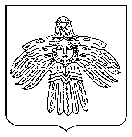 ПРОЕКТ                                                                                                             Версия №4                                                                                                             подпись     О внесении изменений в постановление администрации МОГО «Ухта» от 27.08.2015 № 1916 «О принятии решения о подготовке и реализации бюджетных инвестиций и предоставление субсидий из бюджета МОГО «Ухта» в объекты капитального строительства муниципальной собственности МОГО «Ухта» и приобретение объектов недвижимого имущества в муниципальную собственность МОГО «Ухта»В соответствии со статьями 78.2 и 79 Бюджетного кодекса Российской Федерации, администрация постановляет:Внести в постановление администрации МОГО «Ухта» от 27.08.2015 № 1916 «О принятии решения о подготовке и реализации бюджетных инвестиций и предоставление субсидий из бюджета МОГО «Ухта» в объекты капитального строительства муниципальной собственности МОГО «Ухта» и приобретение объектов недвижимого имущества в муниципальную собственность МОГО «Ухта» (далее - постановление) изменения следующего содержания:1.1. В Порядке принятия решения о подготовке и реализации бюджетных инвестиций в форме капитальных вложений в объекты капитального строительства муниципальной собственности и (или) приобретение объектов недвижимого имущества в муниципальную собственность МОГО «Ухта», утвержденном постановлением (приложение № 1): 1.1.1. пункт 4 раздела I «Основные положения»  изложить в следующей редакции:  «4. Отбор объектов капитального строительства, в строительство, реконструкцию, в том числе с элементами реставрации, техническое перевооружение которых необходимо осуществлять инвестиции, а также объектов недвижимого имущества, на приобретение которых необходимо осуществлять инвестиции, производится с учетом:а) приоритетов и целей развития МОГО «Ухта», определенных стратегией социально-экономического развития МОГО «Ухта», муниципальными программами, а также документами территориального планирования МОГО «Ухта».б) оценки эффективности использования средств бюджета МОГО «Ухта», направляемых на капитальные вложения.»;1.1.2. пункт 4 раздела II «Подготовка проекта решения» дополнить пунктами «и», «к» следующего содержания:«и) наименование главного распорядителя;к) наименования застройщика, заказчика.»;1.1.3. пункт 4 раздела III «Реализация бюджетных инвестиций» изложить в следующей редакции: «4. Соглашение о передаче полномочий может быть заключено в отношении нескольких объектов и должно содержать информацию, предусмотренную пунктом 4 статьи 79 Бюджетного кодекса Российской Федерации.»;1.1.4. пункт 5 раздела III «Реализация бюджетных инвестиций» изложить в следующей редакции:«5. Расходы, связанные с бюджетными инвестициями, осуществляются в Порядке исполнения бюджета МОГО «Ухта» по расходам, утвержденным Приказом финансового органа, и отражаются на открытых лицевых счетах:- получателя бюджетных средств - при исполнении муниципального контракта (договора) муниципальными заказчиками, являющимися главными распорядителями, получателями средств бюджета МОГО «Ухта»;- получателя бюджетных средств по переданным полномочиям для учета операций по осуществлению бюджетных инвестиций в объекты муниципальной собственности - в случае исполнения организациями от имени администрации МОГО «Ухта» муниципальных контрактов (договоров) от лица главных распорядителей. Основанием для открытия указанного счета является Соглашение о передаче полномочий.».1.1.5. раздел III «Реализация бюджетных инвестиций» дополнить пунктами 6, 7 следующего содержания:«6. Главные распорядители, организации при заключении муниципальных контрактов (договоров) на поставку товаров, выполнение работ, оказание услуг вправе предусматривать авансовые платежи.7. Не допускается при исполнении бюджета МОГО «Ухта» предоставление бюджетных инвестиций в объекты, по которым принято решение о предоставлении субсидий.».1.2. В Порядке принятия решения о предоставлении субсидий из бюджета МОГО «Ухта» на осуществление капитальных вложений в объекты капитального строительства муниципальной собственности и приобретение объектов недвижимого имущества в муниципальную собственность МОГО «Ухта», утвержденном постановлением (приложение № 2):1.2.1. пункт 3 раздела III «Предоставление субсидий» изложить в следующей редакции: «3. Соглашение о предоставлении субсидии может быть заключено в отношении нескольких объектов. Соглашение о предоставлении субсидии должно содержать информацию, предусмотренную пунктом 4 статьи 78.2 Бюджетного кодекса Российской Федерации.»;1.7. пункт 4 раздела III «Предоставление субсидий» изложить в следующей редакции: «4. Операции с субсидиями, поступающими учреждениям, учитываются на отдельных лицевых счетах, открываемых в Управлении Федерального казначейства по Республике Коми в соответствии с Порядком открытия и ведения лицевых счетов территориальными органами Федерального казначейства.».2. Настоящее постановление вступает в силу со дня его официального опубликования.  3. Контроль за исполнением настоящего постановления возложить на первого заместителя руководителя администрации МОГО «Ухта».Глава МОГО «Ухта» - руководитель администрации МОГО «Ухта»М.Н. ОсмановАДМИНИСТРАЦИЯМУНИЦИПАЛЬНОГО ОБРАЗОВАНИЯГОРОДСКОГО ОКРУГА«УХТА»АДМИНИСТРАЦИЯМУНИЦИПАЛЬНОГО ОБРАЗОВАНИЯГОРОДСКОГО ОКРУГА«УХТА»«УХТА»КАР  КЫТШЛÖНМУНИЦИПАЛЬНÖЙ  ЮКÖНСААДМИНИСТРАЦИЯ«УХТА»КАР  КЫТШЛÖНМУНИЦИПАЛЬНÖЙ  ЮКÖНСААДМИНИСТРАЦИЯ«УХТА»КАР  КЫТШЛÖНМУНИЦИПАЛЬНÖЙ  ЮКÖНСААДМИНИСТРАЦИЯ«УХТА»КАР  КЫТШЛÖНМУНИЦИПАЛЬНÖЙ  ЮКÖНСААДМИНИСТРАЦИЯПОСТАНОВЛЕНИЕШУÖМПОСТАНОВЛЕНИЕШУÖМПОСТАНОВЛЕНИЕШУÖМПОСТАНОВЛЕНИЕШУÖМПОСТАНОВЛЕНИЕШУÖМПОСТАНОВЛЕНИЕШУÖМПОСТАНОВЛЕНИЕШУÖМ№г.Ухта,  Республика Коми